ΑΔΑ: ΩΨΞΤ7ΛΒ-5ΟΓΚομοτηνή, 17/9/2015Αριθμ. Πρωτ. : ΔΟ οικ. 3373ΕΛΛΗΝΙΚΗ ΔΗΜΟΚΡΑΤΙΑ                                                                            ΠΕΡΙΦΕΡΕΙΑ ΑΝ.ΜΑΚΕΔΟΝΙΑΣ & ΘΡΑΚΗΣΣτοιχεία Εκτέλεσης Προϋπολογισμού σύμφωνα με τις διατάξεις του άρθρου 15 του Ν. 4305/2014Περίοδος: Αύγουστος 2015Στοιχεία Εκτέλεσης Προϋπολογισμού Αύγουστος 2015Σελίδα 1Στοιχεία Εκτέλεσης Προϋπολογισμού Αύγουστος 2015Σελίδα 2Στοιχεία Εκτέλεσης Προϋπολογισμού Αύγουστος 2015 Σελίδα 3Στοιχεία Εκτέλεσης Προϋπολογισμού Αύγουστος 2015Σελίδα 4ΕΣΟΔΑΕΣΟΔΑΕΣΟΔΑΕΣΟΔΑΕΣΟΔΑΚΑΕΟνομασίαΠροϋπολογισθένταΒεβαιωθένταΕισπραχθέντα0158Επιχορήγηση για Δαπάνες Λειτουργίας Πάσης Φύσεως Προνοιακών Ιδρυμάτων522.500,000,000,000159Επιχορήγηση για Λοιπές Δαπάνες 1.778.486,25400.418,54400.418,540199Επιχορηγήσεις για Λοιπούς Σκοπούς που δεν Κατονομάζονται Ειδικά 23.500,000,000,000211Επιχορηγήσεις από Κ.Τ.Γ.Κ.Δ. 51.110,000,000,000221Επιχορηγήσεις από ΝΠΙΔ, Οργανισμούς ΙΔ ή Ιδρύματα0,001.400,001.400,001226Έσοδο από Είσπραξη Τέλους Άδειας και Τέλους Μεταβίβασης Αυτοκινήτων Οχημάτων2.280.000,001.522.988,771.522.988,771251Έσοδα από ΚΑΠ για Επενδύσεις Χρηματοδοτούμενες Αποκλειστικά από Εθνικούς Πόρους 1.717.000,000,000,001252  Έσοδα από ΚΑΠ για Λειτουργικές και Λοιπές Δαπάνες 22.653.189,499.333.072,889.333.072,883299Έσοδα από Παροχή Υπηρεσιών 7.900,004.112,384.112,383393Έσοδα από Τίμημα Λόγω Παραχώρησης Ακινήτων Γ ενικά147.000,0067.899,8867.899,883412Έσοδα από Εκμίσθωση Καταστημάτων Γενικά3.000,000,000,003419Έσοδα από Εκμίσθωση Λοιπής Ακίνητης Περιουσίας17.100,0010.977,3210.977,323511Τόκοι από Καταθέσεις σε Τράπεζες 0,00393.943,70393.943,703519Τόκοι λοιπών περιπτώσεων0,00242,67242,674219Λοιπά πρόστιμα και χρηματικές ποινές 438.100,00277.676,61277.676,614229Λοιπά Παράβολα.123.500,0051.021,8451.021,845241Έσοδα υπέρ ΙΚΑ2.150.555,044.488,064.488,065291Έσοδα υπέρ του Δημοσίου Λοιπά 48.500,0010.867,5510.867,555511Επιστροφές Χρημάτων για Τακτοποίηση Χρηματικών Ενταλμάτων Προπληρωμής15.101,348.299,188.299,185519Λοιπές Επιστροφές Χρημάτων για Τακτοποίηση Χρηματικών Ενταλμάτων και Προκαταβολών                Γενικά0,00240,00240,005521Επιστροφή Βοηθήματος Διατροφικού Επιδόματος που Καταβλήθηκε Χωρίς να Οφείλεται8.239,589.238,679.238,675529Λοιπές Επιστροφές Ποσών που Καταβλήθηκαν Χωρίς να Οφείλονται19.534,8719.534,8719.534,875599Επιστροφή Χρημάτων Λοιπών  Περιπτώσεων8.044,548.044,548.044,545687Έσοδα από Αποκατάσταση Ζημιών, Απωλειών, κλπ 0,005.520,895.520,895689Λοιπά Έσοδα που δεν Κατονομάζονται Ειδικά 5.305,069.609,369.609,366129Επιχορηγήσεις για λοιπούς σκοπούς 35.520,000,000,006669Διάφορα Έσοδα5.230,495.230,495.230,498521Πρόστιμα και Χρηματικές Ποινές 34.749,87142.475,50142.475,50T100Ταμειακό Υπόλοιπο42.832.449,1742.832.449,1742.832.449,179459Διάφορα Έργα 76.958.951,000,000,009479Λοιπών Υπουργείων 420.000,000,000,009919Επιχορηγήσεις για λοιπούς σκοπούς1.600,000,000,00ΣΥΝΟΛΟ ΕΣΟΔΩΝΣΥΝΟΛΟ ΕΣΟΔΩΝ152.306.166,7055.119.752,8755.119.752,87ΕΞΟΔΑΕΞΟΔΑΕΞΟΔΑΕΞΟΔΑΕΞΟΔΑΚΑΕΟνομασίαΠροϋπολογισθένταΕνταλματοποιηθένταΠληρωθέντα0211Βασικός Μισθός 991.803,96450.656,40450.656,400213Οικογενειακή παροχή34.450,005.780,005.780,000215Επίδομα θέσης ευθύνης 123.000,0074.950,0074.950,000216Προσωπική διαφορά 5.000,000,000,000219Λοιπά γενικά επιδόματα2.950,00980,08980,080221Μισθολογικές διαφορές βάσει ενιαίου μισθολογίου-βαθμολογίου (Αρθ. 29 παρ. 2, Ν.4024/27-10-2014) 10.000,000,000,000225Επίδομα επικίνδυνης και ανθυγιεινής εργασίας18.000,0010.710,0010.710,000228Επίδομα προβληματικών και παραμεθορίων περιοχών30.891,048.500,008.500,000229Λοιπά ειδικά επιδόματα 37.000,0021.960,0021.960,000283Αποζημίωση προσωπικού που απολύεται, συνταξιοδοτείται η καταγγέλλεται η σύμβαση εργασίας110.000,0015.000,0015.000,000289Λοιπές αποζημιώσεις15.000,0013.050,0013.050,000291Εισφορές στο ΙΚΑ2.408.991,9562.097,8261.950,470292Εισφορές σε λοιπούς ασφαλιστικούς οργανισμούς149.850,0026.207,7025.806,730293Εισφορές υπέρ ΕΟΠΥΥ37.260,002.321,652.155,510341Αντιμισθία εργατοτεχνικού και λοιπού προσωπικού (περιλαμβάνονται τα κάθε είδους επιδόματα, παροχές κ.λ.π.)232.404,046.611,206.611,200342Αμοιβές Προσωπικού με Σχέση Εργασίας Ιδιωτικού Δικαίου Ορισμένου Χρόνου (ΙΔΟΧ) Γ ενικά (Συμπεριλαμβάνεται και το Εποχικό Προσωπικό)575.117,4437.175,4837.175,480351Εισφορές σε ασφαλιστικούς οργανισμούς εργατοτεχνικού και λοιπού προσωπικού61.709,37959,11959,110352   Εισφορές σε Ασφαλιστικούς Οργανισμούς Αμοιβές Προσωπικού με Σχέση Εργασίας  Ιδιωτικού     Δικαίου Ορισμένου Χρόνου (ΙΔΟΧ) Γ ενικά (Εποχικό Προσωπικό)228.633,479.472,169.472,160355Εισφορές σε ασφαλιστικούς οργανισμούς όσων πραγματοποιούν επαγγελματική άσκηση στις Δημόσιες Υπηρεσίες.4.500,00192,09192,090385Αποζημίωση σπουδαστών δημοσίων σχολών που πραγματοποιούν στις Δημόσιες Υπηρεσίες άσκηση στο επάγγελμα48.700,0013.952,7613.952,760511Αποζημίωση για υπερωριακή εργασία657.575,15144.029,11139.026,480512  Αμοιβή για εργασία κατά τις εξαιρέσιμες ημέρες και νυχτερινές ώρες307.280,1925.875,5425.227,980515Αποζημίωση μελών συλλογικών οργάνων1.398.161,35188.999,77178.193,690519Λοιπές πρόσθετες παροχές και αποζημιώσεις43.700,0016.645,5716.645,570561Αποζημίωση για απασχόληση πέραν του κανονικού Ωραρίου υπαλλήλων που έχουν διατεθεί στα γραφεία Βουλευτών13.100,001.887,651.887,650565Αποζημιώσεις υπαλλήλων που μετατάσσονται ή μεταφέρονται σε υπηρεσίες προβληματικών ή παραμεθορίων περιοχών20.000,000,000,000566Αμοιβές Μελών των Κλιμακίων Ελέγχου Λαϊκών Αγορών και Υπαίθριου Εμπορίου 53.996,990,000,000567Αποζημίωση ελεγκτών-γεωπόνων, κτηνιάτρων κ.λπ που διενεργούν φυτοϋγειονομικούς ελέγχους και ελέγχους ποιότητας-καταλληλότητας (Αρ. 14 Ν.3460/2006)133.512,1013.725,3013.725,300631Παροχές εφάπαξ βοηθήματος Ν.103/76322.176,790,000,000711Έξοδα μετακίνησης στο εσωτερικό μόνιμου προσωπικού2.791.325,35357.986,48344.255,050712Έξοδα μετάθεσης ή απόσπασης στο εσωτερικό12.000,000,000,000713Έξοδα μετακίνησης από το εσωτερικό στο εξωτερικό και αντίστροφα μόνιμου προσωπικού (τακτικών & Ι.Δ.Α.Χ.)106.371,784.602,354.602,350716  Έξοδα μετακίνησης λοιπών προσώπων στο εσωτερικό (περιλαμβάνονται ο Πρόεδρος της   Δημοκρατίας, τα μέλη της Κυβέρνησης, του Κοινοβουλίου, κλπ)247.471,8427.288,6125.391,110717Έξοδα μετακίνησης λοιπών προσώπων από το εσωτερικό στο εξωτερικό και αντίστροφα (περιλαμβάνονται ο Πρόεδρος της Δημοκρατίας,  τα μέλη της Κυβέρνησης, του Κοινοβουλίου κλπ)228.500,005.450,595.450,590719Λοιπά έξοδα κίνησης 6.500,000,000,000813Μισθώματα κτιρίων348.428,00125.803,28124.475,180814Μισθώματα μεταφορικών μέσων30.000,000,000,000819Λοιπές μισθώσεις 2.000,000,000,000821Μεταφορά μαθητών20.930.572,687.620.322,857.600.610,000823Ταχυδρομικά170.113,1771.338,5770.888,570824Υποχρεώσεις από παροχή τηλεπικοινωνιακών υπηρεσιών (Τέλη, Μισθώματα και Δαπάνες Εγκαταστάσεων)316.420,0097.390,3097.390,300826Δαπάνες κινητής Τηλεφωνίας40.000,0017.354,4217.354,420829Λοιπές μεταφορές88.600,0011.411,2311.411,230831Ύδρευση και άρδευση95.600,0030.993,7328.996,890832Ηλεκτρική ενέργεια680.706,00462.153,75460.188,750841Διαφημίσεις και δημοσιεύσεις γενικά162.547,005.683,455.683,450843Εκδόσεις - εκτυπώσεις - βιβλιοδεσία (περιλαμβάνεται και η προμήθεια χάρτου)164.240,9610.817,3110.817,310844Εκθέσεις, οργάνωση συνεδρίων και πολιτιστικών εκδηλώσεων668.135,9781.861,1781.861,170845Κάθε είδους δαπάνες δημοσίων σχέσεων127.560,0019.801,3119.801,31ΚΑΕΟνομασίαΠροϋπολογισθένταΕνταλματοποιηθένταΠληρωθέντα0851Αμοιβές για συντήρηση και επισκευή κτιρίων γενικά και λοιπών μόνιμων εγκαταστάσεων220.249,0615.369,0415.369,040861   Αμοιβές για συντήρηση και επισκευή μεταφορικών μέσων ξηράς γενικά99.500,0047.603,1747.418,670869Αμοιβές για συντήρηση και επισκευή λοιπού εξοπλισμού312.850,5149.787,0549.787,050871Αμοιβές φυσικών προσώπων277.248,6625.297,8024.757,800873Αμοιβές νομικών προσώπων 10.000,000,000,000874  Αμοιβές και Προμήθειες Τραπεζών και Πιστωτικών Ιδρυμάτων36.542,001.569,941.569,940875Αμοιβές για δαπάνες καθαριότητας (συμπεριλαμβάνονται φυσικά και νομικά πρόσωπα)498.427,87114.947,03114.947,030879Λοιπές αμοιβές όσων εκτελούν ειδικές υπηρεσίες160.577,3032.445,9032.445,900881Αμοιβές για εκπαίδευση, μετεκπαίδευση, επιμόρφωση22.000,000,000,000892Πάσης φύσεως δαπάνες σε εκτέλεση δικαστικών αποφάσεων ή συμβιβαστικών πράξεων456.713,9929.725,6127.185,370894Δικαστικά - συμβολαιογραφικά έξοδα 84.155,354.157,904.157,900899Λοιπές δαπάνες και ειδικές αμοιβές445.640,7846.632,3146.632,310912Τ έλη 114.250,0014.255,5514.255,551111Προμήθεια χαρτιού, γραφικών ειδών και λοιπών συναφών υλικών276.421,7145.310,7845.310,781121Προμήθεια βιβλίων, συγγραμμάτων, περιοδικών, εφημερίδων και λοιπών συναφών εκδόσεων.81.329,3614.484,3414.484,341211Προμήθεια υγειονομικού και φαρμακευτικού υλικού33.400,001.140,241.140,241214Προμήθεια κτηνιατρικού υλικού9.500,00977,61977,611231Προμήθεια ειδών καθαριότητας46.198,944.897,044.897,041311Προμήθεια ειδών συντήρησης και επισκευής εγκαταστάσεων149.978,8530.598,8230.598,821321Προμήθεια ειδών συντήρησης και επισκευής μεταφορικών μέσων ξηράς γενικά 133.500,0069.116,9667.528,171329   Προμήθεια ειδών συντήρησης και επισκευής κάθε είδους λοιπού εξοπλισμού239.523,8533.007,6133.007,611411Προμήθεια ειδών διατροφής200.000,000,000,001421Προμήθεια ιματισμού, υφασμάτων και συναφών υλικών20.248,823.571,663.571,661423Προμήθεια ειδών υπόδησης7.994,651.245,341.245,341511Προμήθεια καυσίμων και λιπαντικών670.430,91197.836,10197.836,101512Προμήθεια καυσίμων θέρμανσης και δαπάνης κοινοχρήστων609.600,00166.393,10166.393,101631Προμήθεια έργων τέχνης, κειμηλίων, αρχαιοτήτων και λοιπού ιστορικού υλικού.5.000,000,000,001641Προμήθεια χρωμάτων και λοιπών συναφών υλικών20.000,00250,00250,001642Προμήθεια χημικών υλικών και αεραφρού4.000,000,000,001699Λοιπές προμήθειες621.982,8157.030,3057.030,301711Προμήθεια επίπλων107.342,0010.377,9010.377,901712Προμήθεια συσκευών θέρμανσης κλιματισμού.65.000,006.805,996.805,991713Προμήθεια γραφομηχανών, μηχανημάτων φωτοαντιγραφής κ.λπ. μηχανών γραφείου113.000,0018.271,7218.271,721723Προμήθεια ηλεκτρονικών υπολογιστών και λοιπών υλικών207.928,5751.427,4451.427,441725Προμήθεια κάθε είδους τηλεπικοινωνιακού, μετεωρολογικού και λοιπού συναφούς ηλεκτρονικού εξοπλισμού 68.607,68916,89916,891729Προμήθεια κάθε είδους μηχανικού και λοιπού εξοπλισμού328.929,2310.766,3110.766,311731Προμήθεια μεταφορικών μέσων ξηράς28.140,002.108,402.108,401739Προμήθεια λοιπών μεταφορικών μέσων και πρόσθετου εξοπλισμού4.915,190,000,002519Επιχορήγηση σε λοιπά ερευνητικά και επιστημονικά ιδρύματα8.000,000,000,002551Επιχορήγηση σε ιδρύματα και εταιρείες προστασίας ανηλίκων και ενηλίκων467.270,4386.001,5774.001,572569  Επιχορήγηση σε λοιπούς οργανισμούς και σχολές κοινωνικής πρόνοιας163.000,000,000,002599  Λοιπές επιχορηγήσεις φυσικών ή νομικών προσώπων και οργανισμών50.000,0010.000,0010.000,002616Σε λοιπούς διεθνείς οργανισμούς 45.000,000,000,002713Βοηθήματα σε νεφροπαθείς και μεταμοσχευμένους καρδιάς, ήπατος, πνευμόνων και μυελού των οστών4.910.599,102.189.362,622.189.362,622799Λοιπές οικονομικές ενισχύσεις και βοηθήματα19.700,310,000,003199Λοιπές επιστροφές εσόδων236.519,25187.313,62187.199,623219  Λοιπές Αποδόσεις σε ΟΤΑ Α' Βαθμού 126.727,070,000,003299Λοιπές αποδόσεις σε οργανισμούς, φυσικά και νομικά πρόσωπα 25.000,005.052,285.052,283391Απόδοση Εισπράξεων που Έγιναν για Λογαριασμό του Δημοσίου 239.065,211.141,431.141,435151Δαπάνες αντιμετώπισης φυσικών καταστροφών.280.000,000,000,005152  Κάθε είδους δαπάνες πολιτικής σχεδίασης εκτάκτων αναγκών (ΠΣΕΑ)347.041,960,000,005161Δαπάνες εθνικού χαρακτήρα93.200,002.777,282.777,285193Καταβολή στους πολιτικούς πρόσφυγες της αξίας των περιουσιών τους που δημεύτηκαν και δεν μπορούν να επιστραφούν Ν.1540/85)4.415,810,000,005216  Δαπάνες διατροφής, συντήρησης και περίθαλψης πολιτικών φυγάδων447.069,620,000,005243Δαπάνες εφαρμογής προγράμματος Ο.Σ.Δ.Ε.96.033,917.767,975.968,045244Δαπάνες γεωργίας, κτηνοτροφίας κλπ που δεν προβλέπονται σε άλλους κωδικούς αριθμούς εξόδων309.911,0588.123,0488.123,045253Δαπάνες συνθέτου περιεχομένου που δεν κατονομάζονται ειδικά33.047,200,000,00ΚΑΕΟνομασίαΠροϋπολογισθένταΕνταλματοποιηθένταΠληρωθέντα5256Δαπάνες Γεωργικών Στατιστικών 1.591,890,000,005261Διάφορες δαπάνες για την διενέργεια Βουλευτικών, Κοινοτικών, Δημοτικών Εκλογών και Ευρωεκλογών314.336,7183.975,5681.002,155262Οδοιπορικά, αποζημίωση και έξοδα κίνησης προσώπων που απασχολούνται με τη διενέργεια εκλογών1.010.300,95277.587,27277.587,275323Δαπάνες προγραμμάτων χρηματοδοτούμενων από το ΕΓΤΑΑ 78.484,88121,50121,505329Λοιπές Γεωργικές Δαπάνες281.985,6028.486,5028.261,475343Δαπάνες για την απασχόληση - κοινωνική προστασία και δημόσια υγεία 17.912,880,000,005431Δαπάνες περιφερειακής ανάπτυξης 63.417,440,000,005445Δαπάνες για πληροφόρηση, επικοινωνία και πολιτιστικά θέματα 10.000,000,000,005451Δαπάνες για την ενεργειακή πολιτική 66.305,060,000,005452Δαπάνες για έρευνα και επενδύσεις 36.207,960,000,006111Τόκοι δανείων εσωτερικού26.186,0025.182,6125.182,616121Χρεολύσια δανείων εσωτερικού211.454,00211.000,00211.000,007321Συμμετοχή στο Μετοχικό Κεφάλαιο Εταιρειών και Οργανισμών15.000,000,000,009179  Εκτέλεση λοιπών έργων που δεν κατονομάζονται ειδικά 6.368,000,000,009453Συγκοινωνίες 6.503,770,000,009459Διάφορα έργα78.599.081,39159.385,22121.785,369461Έργα προγράμματος παραμεθορίων περιοχών 12.909,510,000,009471Υπουργείου Εσωτερικών Δημόσιας Διοίκησης και Αποκέντρωσης3.535,690,000,009474Υπουργείου Πολιτισμού 7.027,790,000,009476Υπουργείου ΠΕ.ΧΩ.ΔΕ.6.142,890,000,009479  Λοιπών Υπουργείων 1.335.995,7126.509,0026.509,009483  Ανέγερση, Προσθήκη και Αποπεράτωση Σχολικών Κτιρίων 753.203,9092.264,4792.264,479499Λοιπές δαπάνες86.102,840,000,009779Εκτέλεση Λοιπών Έργων που δεν Κατονομάζονται Ειδικά17.783.623,621.646.191,191.646.191,199781Συντήρηση Συγκοινωνιακών Έργων 1.572.898,08238.609,77238.609,779916Μελέτες, έρευνες, πειραματικές εργασίες 12.835,710,000,009919Λοιποί σκοποί 2.168,830,000,00ΣΥΝΟΛΟ ΕΞΟΔΩΝΣΥΝΟΛΟ ΕΞΟΔΩΝ152.306.166,7016.577.177,5416.459.359,33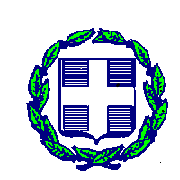 